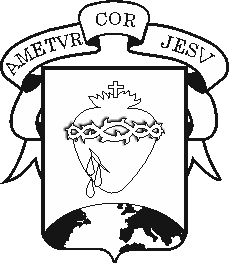 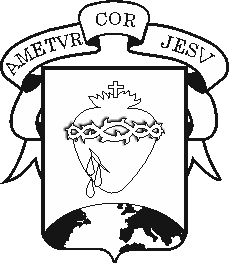 Choose the correct form according to each image.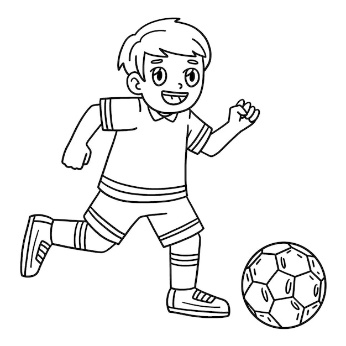 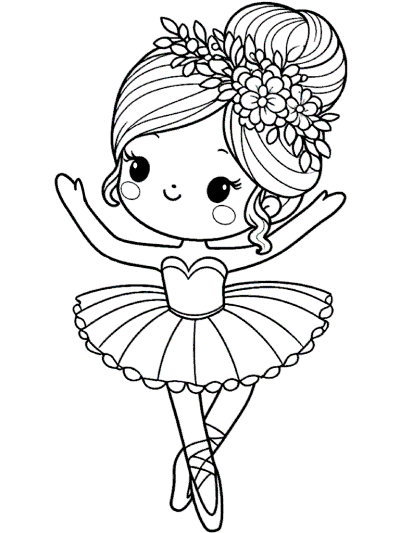 She dances /doesn´t dance a song            He writes /doesn´t write a book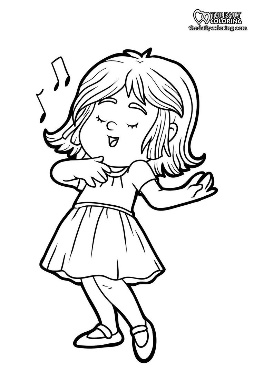 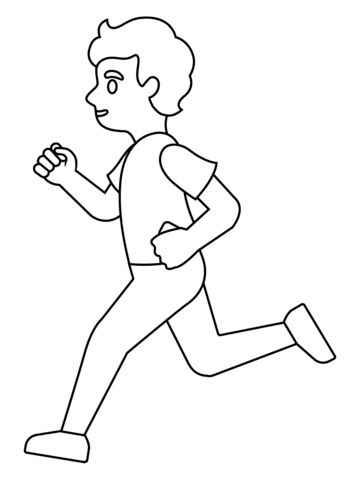 Yina cooks /doesn´t cook dinner                Marcos runs /doesn´t run fastRead and unscrambleMy mom/does/sing/? ________________________________________He/does/sleep/? ____________________________________________Does/dance/?/Marcos/where__________________________________Martha/walk/?/does _________________________________________Rewrite using a contraction(she´s – He´s – Doesn´t)She is an engineer    ________ an engineerHe is a taxi driver _______ a taxi driverMary does not sing= Mary _______________ singPaul does not cry a lot= Paul _____________ cry a lot